私は、「ヒロシマ・メッセンジャー」に応募します。なお、募集案内にある応募資格をすべて満たしており、応募用紙の記載事項に相違ありません。申込者署名　　　　　　　　　　　　　　　　　平成28年 ヒロシマ・メッセンジャー 応募用紙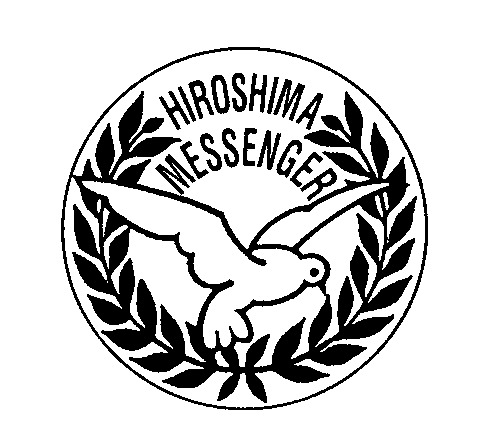 平成28年 ヒロシマ・メッセンジャー 応募用紙平成28年 ヒロシマ・メッセンジャー 応募用紙申込日：平成27年　　月　　日　　申込日：平成27年　　月　　日　　申込日：平成27年　　月　　日　　フ リ ガ ナ性別男 ・ 女氏        名性別男 ・ 女生 年 月 日　　　　　年　　　　　月　　　　　日生年齢　　　　　　　　歳(2016年1月1日現在)住　　　　所〒　　　-〒　　　-〒　　　-電        話自　宅：（　　　　　）　　　－　　　　　ＦＡＸ：（　　　　　）　　　－携　帯：（　　　　　）　　　－自　宅：（　　　　　）　　　－　　　　　ＦＡＸ：（　　　　　）　　　－携　帯：（　　　　　）　　　－自　宅：（　　　　　）　　　－　　　　　ＦＡＸ：（　　　　　）　　　－携　帯：（　　　　　）　　　－E-mailパソコン：携　　帯：パソコン：携　　帯：パソコン：携　　帯：担当希望都市名勤務先又は学校名称：役職：住所：　〒　　　-　　電話：　（　　　　）　　　　－E-Mail：名称：役職：住所：　〒　　　-　　電話：　（　　　　）　　　　－E-Mail：名称：役職：住所：　〒　　　-　　電話：　（　　　　）　　　　－E-Mail：応募の動機について応募の動機について応募の動機について応募の動機について担当希望都市との関わりについて（渡航歴や滞在歴など、幅広く記入してください）担当希望都市との関わりについて（渡航歴や滞在歴など、幅広く記入してください）担当希望都市との関わりについて（渡航歴や滞在歴など、幅広く記入してください）担当希望都市との関わりについて（渡航歴や滞在歴など、幅広く記入してください）メッセンジャーとしてどのような活動を行いたいですか（姉妹・友好都市の日の企画案など）メッセンジャーとしてどのような活動を行いたいですか（姉妹・友好都市の日の企画案など）メッセンジャーとしてどのような活動を行いたいですか（姉妹・友好都市の日の企画案など）メッセンジャーとしてどのような活動を行いたいですか（姉妹・友好都市の日の企画案など）国際交流活動履歴、取得資格等について国際交流活動履歴、取得資格等について国際交流活動履歴、取得資格等について国際交流活動履歴、取得資格等について